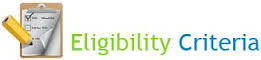 All Households where none of the Person are IT Literate would be Eligible Age:-14 to 60Cast: -AnyAADHAR CARD Compulsory	Only One Person from Eligible  FamilyResident of INDIA